РЕШЕНИЕСовета депутатов муниципального образования «Муниципальный округ Кизнерский район Удмуртской Республики»Принято Советом депутатов                      				                          25 марта 2022 годаВ соответствии с частями 7.3-1, 7.3-2 статьи 40 Федерального закона от 6 октября . N 131-ФЗ "Об общих принципах организации местного самоуправления в Российской Федерации», части 7 статьи 2.2. Закона Удмуртской Республики от 19.06.2017 года № 37-РЗ «О порядке представления гражданами, претендующими на замещение муниципальной должности, и лицами, замещающими муниципальные должности, сведений о своих доходах, расходах, об имуществе и обязательствах имущественного характера, а также о доходах, расходах, об имуществе и обязательствах имущественного характера своих супругов (супругов) и несовершеннолетних детей, порядке проверки достоверности и полноты указанных сведений», на основании Устава муниципального образования «Муниципальный округ Кизнерский район Удмуртской Республики»Совет депутатов муниципального образования «Муниципальный округ Кизнерский район Удмуртской Республики» РЕШАЕТ:1. Утвердить прилагаемый Порядок принятия решения о применении мер ответственности к депутату, члену выборного органа местного самоуправления, выборному должностному лицу местного самоуправления, представившим недостоверные или неполные сведения о своих доходах, расходах, об имуществе и обязательствах имущественного характера, а также сведения о доходах, расходах, об имуществе и обязательствах имущественного характера своих супруги (супруга) и несовершеннолетних детей, если искажение этих сведений является несущественным.2. Признать утратившим силу следующие решения:- Решение Кизнерского районного Совета депутатов от 11.12.2019 г. № 21/3 «Об утверждении Порядка принятия решения о применении к депутату представительного органа муниципального образования, члену выборного органа местного самоуправления, выборному должностному лицу местного самоуправления мер ответственности, указанных в части 7.3-1 статьи 40 Федерального закона № 131-ФЗ от 06.10.2003 «Об общих принципах организации местного самоуправления в Российской Федерации».3. Настоящее Решение вступает в силу со дня его официального опубликования (обнародования). Глава муниципального образования «Муниципальныйокруг Кизнерский район Удмуртской Республики»	                                           А.И. ПлотниковПредседатель Совета депутатов муниципального образования «Муниципальный округ Кизнерский район Удмуртской Республики»	                                                                                   В.П. Андреевп. Кизнер25 марта 2022 года                                                                            № 6/11УТВЕРЖДЕНОрешением Совета депутатовмуниципального образования«Муниципальный округ Кизнерский район Удмуртской Республики» от 25 марта 2022 года  № 6/11Порядок
принятия решения о применении мер ответственности к депутату, члену выборного органа местного самоуправления, выборному должностному лицу местного самоуправления, представившим недостоверные или неполные сведения о своих доходах, расходах, об имуществе и обязательствах имущественного характера, а также сведения о доходах, расходах, об имуществе и обязательствах имущественного характера своих супруги (супруга) и несовершеннолетних детей, если искажение этих сведений является несущественным
1. Настоящий Порядок определяет правила принятия решения о применении мер ответственности к депутату Кизнерского районного Совета депутатов, Главе Кизнерского района (далее - лица, замещающие муниципальные должности), представившим недостоверные или неполные сведения о своих доходах, расходах, об имуществе и обязательствах имущественного характера, а также сведения о доходах, расходах, об имуществе и обязательствах имущественного характера своих супруги (супруга) и несовершеннолетних детей, если искажение этих сведений является несущественным.При принятии решения о применении к лицу, замещающему муниципальную должность мер ответственности, Кизнерский районный Совет депутатов основывается на общих принципах юридической ответственности, таких как справедливость, соразмерность, пропорциональность и неотвратимость. Решение должно приниматься с учетом характера совершенного коррупционного правонарушения, его тяжести, обстоятельств, при которых оно совершено, а также с учетом особенностей личности лица, замещающего муниципальную должность, предшествующих результатов исполнения им своих должностных обязанностей (полномочий), соблюдения им других ограничений, запретов и обязанностей, установленных в целях противодействия коррупции.2. К лицам, замещающим муниципальные должности, представившим недостоверные или неполные сведения о своих доходах, расходах, об имуществе и обязательствах имущественного характера, а также сведения о доходах, расходах, об имуществе и обязательствах имущественного характера своих супруги (супруга) и несовершеннолетних детей, если искажение этих сведений является несущественным, могут быть применены меры ответственности определенные частью 7.3-1 статьи 40 Федерального закона от 6 октября 2003 года N 131-ФЗ "об общих принципах организации местного самоуправления в Российской Федерации".3. Решение Кизнерского районного Совета депутатов о применении мер ответственности к лицу, замещающему муниципальную должность, принимается в течение месяца со дня появления основания для применения мер ответственности. В случае, если основание для применения мер ответственности появилось в период между заседаниями Кизнерского районного Совета депутатов, то решение о применении мер ответственности принимается не позднее трех месяцев со дня появления такого основания.Днем появления основания для применения мер ответственности является день поступления в Кизнерский районный Совет депутатов обращения Главы Удмуртской Республики с заявлением о применении мер ответственности к лицу, замещающему муниципальную должность.4. При поступлении в Кизнерский районный Совет депутатов заявления Главы Удмуртской Республики, предусмотренного частью 7.3 статьи 40 Федерального закона от 06.10.2003 N 131-ФЗ "Об общих принципах организации местного самоуправления в Российской Федерации" (далее - заявление), председатель Кизнерского районного Совета депутатов  в 10-дневный срок:1) письменно уведомляет о содержании поступившего заявления лицо, в отношении которого поступило заявление, а также о дате, времени и месте его рассмотрения;2) предлагает лицу, в отношении которого поступило заявление дать письменные пояснения по существу выявленных нарушений, которые будут оглашены при рассмотрении заявления Кизнерским районным Советом депутатов.5. Неявка лица, в отношении которого поступило заявление своевременно извещенного о месте и времени заседания Кизнерского районного Совета депутатов, не препятствует рассмотрению заявления.6. В ходе рассмотрения вопроса по поступившему заявлению председатель Кизнерского районного Совета депутатов:1) оглашает поступившее заявление;2) разъясняет присутствующим на заседании депутатам Кизнерского районного Совета депутатов недопустимость конфликта интересов при рассмотрении вопроса о применении меры ответственности и предлагает указать наличие такого факта у лиц, присутствующих на заседании, при его наличии самоустраниться, либо предлагает депутатам Кизнерского районного Совета депутатов разрешить вопрос об отстранении от принятия решения о применении меры ответственности депутата, имеющего конфликт интересов;3) объявляет о наличии кворума для решения вопроса о применении меры ответственности;4) оглашает письменные пояснения лица, в отношении которого поступило заявление и предлагает ему выступить по рассматриваемому вопросу;5) предлагает депутатам и иным лицам, присутствующим на заседании Кизнерского районного Совета депутатов, высказать мнения относительно рассматриваемого вопроса;6) предлагает определить вид голосования (тайное или открытое);7) объявляет о начале голосования;8) после оглашения результатов принятого решения о применении меры ответственности разъясняет сроки его изготовления и опубликования.7. Депутат, в отношении которого поступило заявление, не принимает участие в работе счетной комиссии, а также в голосовании.8. По итогам голосования Кизнерский районный Совет депутатов принимает определенное итогами голосования решение. Итоги заседания Кизнерского районного Совета депутатов оформляются протоколом, который подписывается председателем Кизнерского районного Совета депутатов и секретарем заседания.9. Решение о применении к лицу, замещающему муниципальную должность, мер ответственности принимается большинством голосов от установленной численности депутатов Кизнерского районного Совета депутатов открытым или тайным голосованием и подписывается председателем Кизнерского районного Совета депутатов.10. В случае принятия решения о применении мер ответственности к председателю Кизнерского районного Совета депутатов, данное решение и протокол подписывается заместителем Председателя Кизнерского районного Совета депутатов, который является председательствующим на данном заседании.11. В решении о применении к лицу, замещающему муниципальную должность, мер ответственности указываются основание его применения и соответствующий пункт части 7.3-1 статьи 40 Федерального закона от 06.10.2003 N 131-ФЗ "Об общих принципах организации местного самоуправления в Российской Федерации".12. Копия принятого решения должна быть вручена под роспись либо направлена по почте указанному лицу не позднее 5 рабочих дней со дня принятия, а также направляется в уполномоченный орган, на который Главой Удмуртской Республики возложены функции по профилактике коррупционных правонарушений.13. Лицо, замещающее муниципальную должность, вправе обжаловать решение о применении к нему мер ответственности в судебном порядке.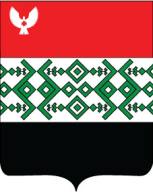 Совет депутатов муниципального образования «Муниципальный округ Кизнерский район Удмуртской Республики»«Удмурт Элькунысь Кизнер ёрос муниципал округ» муниципал кылдытэтысь депутатьёслэн Кенешсы"Об утверждении Порядка принятия решения о применении мер ответственности  депутату, члену выборного органа местного самоуправления, выборному должностному лицу местного самоуправления, представившим недостоверные или неполные сведения о своих доходах, расходах, об имуществе и обязательствах имущественного характера, а также сведения о доходах, расходах, об имуществе и обязательствах имущественного характера своих супруги (супруга) и несовершеннолетних детей, если искажение этих сведений является несущественным"